ОБЪЯВЛЕНИЕУважаемые жители...(района, города или сельского поселения)!Помогите определить уровень финансовой доступности в нашей республике!Для этого вам достаточно пройти дистанционное анкетирование. Опрос проводится совместно Министерством экономики республики Ингушетия и Южным Главным управлением Банка России.Цель исследования определить доступность, качество и перечень предоставляемых финансовых услуг на всей территории региона.Среди вопросов: имеются ли трудности в получении платежных услуг, удовлетворительно ли качество доступа к сети Интернет, какие финансовые продукты невозможно получить, есть ли трудности в открытии вклада или оформлении кредита, какие изменения произошли за минувший год сфере предоставления финансовых услуг в вашем городе или селе.Полученная в ходе опроса информация позволит экспертам оценить удовлетворенность граждан республики качеством и перечнем предоставляемых финансовых услуг, чтобы в последствии улучшить их.Для участия в анкетировании необходимо до 7 сентября пройти по ссылке https:/lforms.gle/9gybHzPSpFWkt09B9 с компьютера, планшета или мобильного телефона.Также можно воспользоваться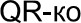 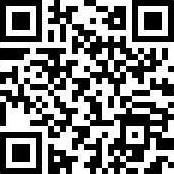 